                                Меню                           по СанПиНу 2.3\2.4.3590-20Приготавливаемых блюдВозрастная категория 7-11 летПрием пищиНаименование блюдаВес блюдаПищевые веществаПищевые веществаПищевые веществаЭнергетическая ценность№ рецептурыПрием пищиНаименование блюдаВес блюдаБелкиЖирыУглеводыЭнергетическая ценность№ рецептурыНеделя 2День3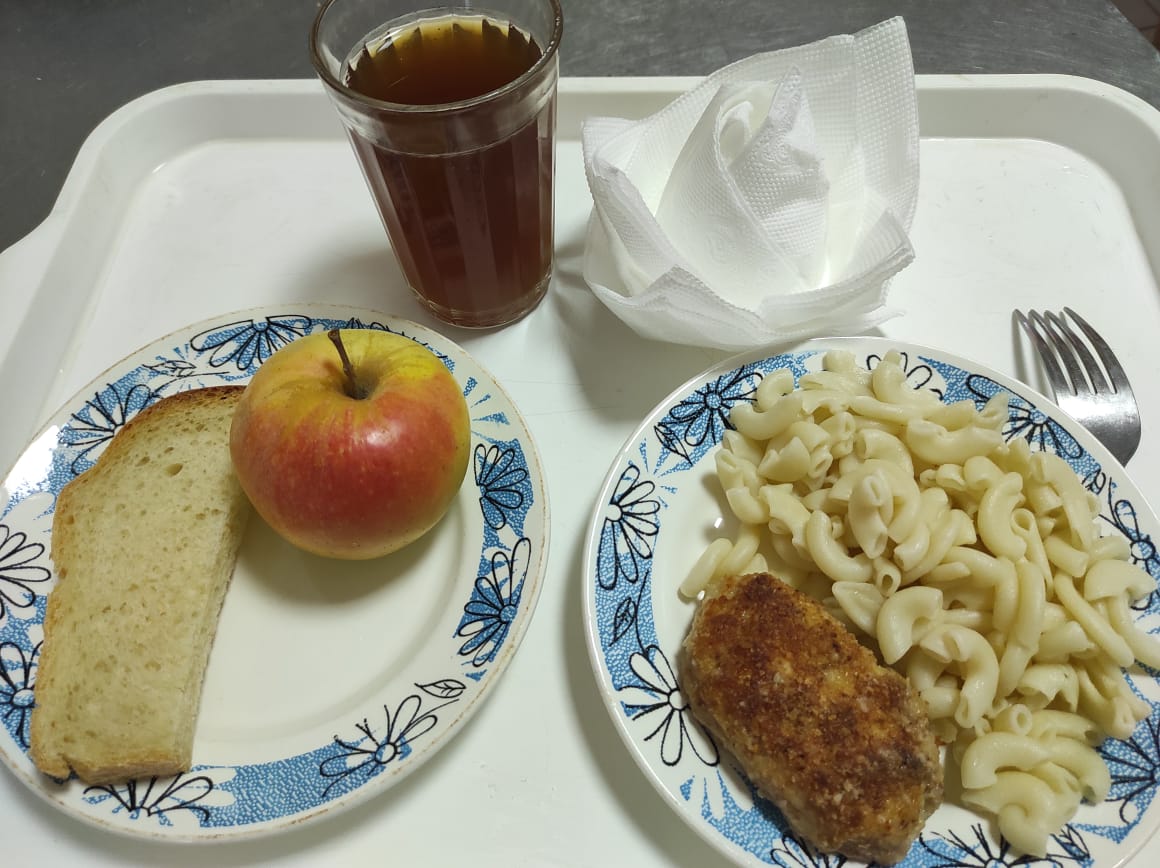 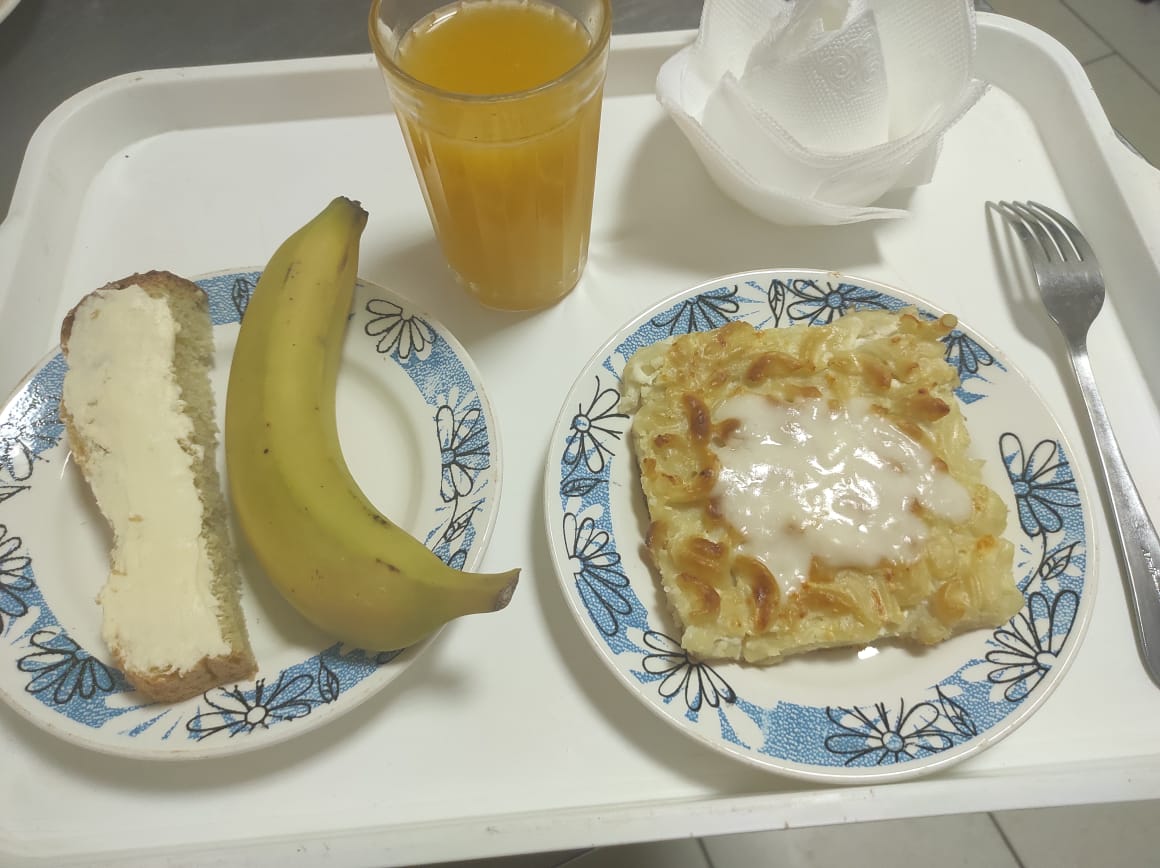 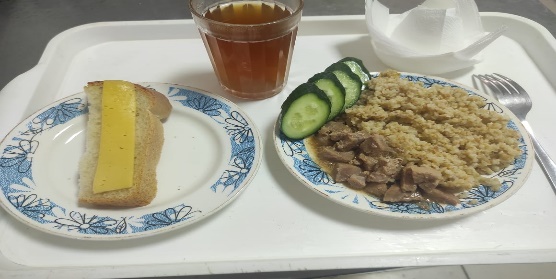 ГорячийзавтракМакароны с маслом1003,643,8620,31130,48203ГорячийзавтракКотлеты рубленные9012,5224,0512,65317,45295ГорячийзавтракКомпот из сухофруктов1800,60,0828,81119,52349Хлеб пшеничный302,280,2414,169НФрукты1000,40,49,847338Итого за день19,4428,63    85,67       683,45